数字山东工程标准SZSD XXXX—2021威海市统一地址库 地名地址编码规则Weihai unified address database—Rules for code of addressXXXX - XX - XX发布XXXX - XX - XX实施威海市大数据局  发布目次前言	II1  范围	12  规范性引用文件	13  术语和定义	14  编码规则	14.1  代码结构	14.2  行政区划代码	24.3  街巷院落代码	24.4  建筑门楼代码	24.5  单元户室代码	34.6  附加代码	3附录A（资料性）  统一地址库地名地址编码示例	4参考文献	5前言本文件按照GB/T 1.1—2020《标准化工作导则  第1部分：标准化文件的结构和起草规则》的规定起草。请注意本文件的某些内容可能涉及专利。本文件的发布机构不承担识别专利的责任。本文件由威海市大数据局提出、归口并组织实施。本文件起草单位：威海市大数据中心、威海市委政法委、威海市自然资源和规划局、威海市公安局、威海市民政局、威海市住房和城乡建设局、山东新一代标准化研究院有限公司、威海微网信息技术服务有限公司。本文件主要起草人：朱崇东、张剑嵩、段升莹、张广琳、连慧超、林栋、于国华、段志伟、刘军涛、赵晓华、蒋鹏、毕明波、李杨、史丛丛、王溪。范围本文件规定了统一地址库的地名地址编码规则。本文件适用于统一地址库地名地址的编码、建库和服务应用。规范性引用文件GB/T 2260  中华人民共和国行政区划代码GB/T 10114  县级以下行政区划代码编制规则GB/T 35639  地址模型GB/T 39609  地名地址地理编码规则术语和定义
地名地址  address由标识和定位所处位置的一系列地名组合而成的结构化地址信息。[来源：GB/T 39609，3.1]
户室  room建筑物中的一套或一个房间。
楼层  floor建筑物的分层。编码规则代码结构地名地址编码共41位，第1位~第9位表示行政区划代码、第10位~第17位表示街巷院落代码、第18位~第20位表示建筑门楼代码、第21位~第29位表示单元户室代码、第30位~第41位表示附加代码，地名地址代码结构见图1。其中，第1位~第29位符合GB/T 39609的编码规则，统一地址库地名地址编码示例见附录A。地名地址编码结构行政区划代码行政区划代码共9位，由省、市、区县、乡镇（街道）代码组成，其中第1位~第6位表示县级以上（含县级）行政区划代码，编码应符合GB/T 2260的规定；第7位~第9位表示县级以下（不含县级）的行政区划代码，编码应符合GB/T 2260和 GB/T 10114的规定，采用现行行政区划代码编码，代码结构见图2。行政区划代码结构街巷院落代码街巷院落代码共8位，第1位~第5位表示该街巷院落所属最低一级行政区域内的编号，现行三位社区或行政村编码前加“00”。第6位~第9位表示被嵌套的街巷院落的顺序编码，无街巷院落嵌套时以“000”表示，代码结构见图3。街巷院落包括社区、小区、街路巷等，按照实际情况唯一编码。街巷院落代码结构建筑门楼代码建筑门楼代码共3位，第1位~第3位表示建筑物门楼牌号在其所属街巷院落内的顺序号，地名地址中无建筑物门楼信息时以“000”表示，楼址信息应符合GB/T 35639的规定，代码结构见图4。建筑门楼代码应在其所属街巷院落区域内按规律唯一编码。建筑门楼代码结构单元户室代码单元户室代码共9位，第1位~第2位表示单元顺序号，不分单元的建筑以“00”表示，第3位~第5位表示楼层顺序号，第6位~第9位表示户室顺序号，即其所属单元楼内的顺序号，代码结构见图5。楼层顺序号按照楼层最底层（包括地下）到最顶层的顺序编码。单元户室代码结构附加代码附加代码共12位，第1位~第3位表示网格代码，按政法委现行网格编码规则编制，第4位~第5位表示网格属性代码，其中01代表城市社区网格，02代表乡村地区网格，03代表专属网格，第6位~第8位表示派出所代码，第9位~第11位表示警务区代码，按公安现行警务区编码规则编制。第12位表示检验码，按身份证校验位计算公式编制，用于验证地址编码格式是否正确，防止填写错误。代码结构见图6。校验码参照MOD 11校验算法计算获取，计算规则如下：将前40位编码与对应位数加权因子（9-10-5-8-4-2-1-6-3-7-9-10-5-8-4-2-1-6-3-7-9-10-5-8-4-2-1-6-3-7-9-10-5-8-4-2-1-6-3-7）相乘后求和，其中加权因子见GB 11643—1999的附录B；求和结果除以11求余数；若余数为10时校验位为0，否则，余数即为校验位。附加代码结构
（资料性）
统一地址库地名地址编码示例统一地址库地名地址编码示例见表A.1。统一地址库地名地址编码示例参考文献[1] ISO 7064:1983  Data processing—Check character systems[2] GB 11643—1999  公民身份号码[3] GA/T 2000.3—2014  公安信息代码　第3部分：治安管理信息数据归属单位编码规则[4] CJ/T 349—2010  数字社区管理与服务 网格划分与编码规则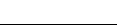 ICS  07.040CCS  A 75 SZSD类型名称示例1示例1编码示例2示例2编码示例3示例3编码行政区划省山东省37山东省37山东省37行政区划市威海市10威海市10威海市10行政区划区县文登区03文登区03荣成市82行政区划乡镇（街道）张家产镇102环山街道003俚岛镇101街巷院落街巷院落山后侯家村00257书香社区00017东庙院村00243街巷院落被嵌套街巷院落/000兴隆街002第一小区001建筑门楼建筑门楼741号74138号0381号楼001单元户室单元/001单元011单元01单元户室楼层/0003层0031层01单元户室户室/0000302室03021020102附加网格1号网格0017号网格0071号网格001附加网格属性乡村02城市01乡村02附加派出所文登市公安局侯家派出所178环山派出所427俚岛边防派出所622附加警务区侯家警务区002城西警务区008映波警务区002附加校验位校验码0校验码4校验码3标准地址省-市-区县-乡镇（街道）-街巷院落-被嵌套街巷院落-建筑门楼-单元-楼层-户室山东省威海市文登区张家产镇山后侯家村741号371003102257000741000000000001021780020山东省威海市文登区环山街道书香社区兴隆街38号1单元3层302室37100300300017002038010030302007014270084山东省威海市荣成市俚岛镇东庙院村第一小区1号楼1单元1层102 3710821010024300100101010102001026220023标准地址编码中的附加代码根据实际应用情况进行展示。标准地址编码中的附加代码根据实际应用情况进行展示。标准地址编码中的附加代码根据实际应用情况进行展示。标准地址编码中的附加代码根据实际应用情况进行展示。标准地址编码中的附加代码根据实际应用情况进行展示。标准地址编码中的附加代码根据实际应用情况进行展示。标准地址编码中的附加代码根据实际应用情况进行展示。标准地址编码中的附加代码根据实际应用情况进行展示。